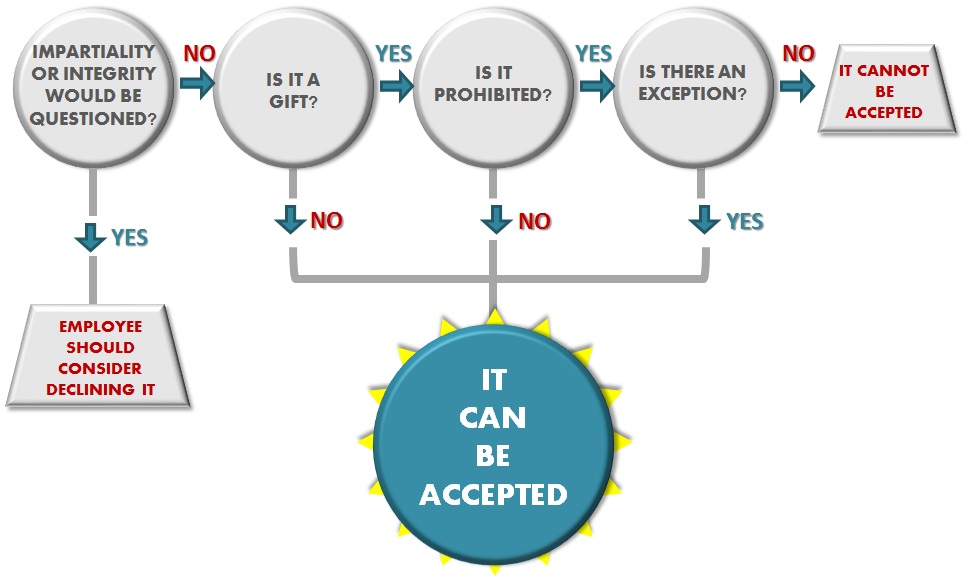 This is a summary and should not be considered legal advice.  When giving advice, always consult the complete text of the laws, rules, and opinions that apply to the situation.GIFTS FROM OUTSIDE SOURCES ANALYSIS (5 CFR part 2635, Subpart B)1. Modest food items2. Presentation items of little intrinsic value3. Loans from financial institutions on terms generally available to the public4. Opportunities/benefits5. Rewards/prizes 6. Pensions/other benefits 7. Paid for by the Government8. Free attendance provided by event sponsor9. Statutory authority10. Market value paid PROHIBITIONSStandards of Conduct(all exceptions available)An employee may not accept a gift: 1. from a prohibited source; or2. given because of official position.Ethics Pledge(use only highlighted exceptions)An employee may not accept a gift from a registered lobbyist (does not include 501(c)(3) or media organizations unless the organization employee offering the gift is a registered lobbyist). a) $20 or lessb) Personal Relationshipc) Discounts/Similar Benefitsd) Awards & Honorary Degreese) Outside Business/Employmentf) Political Activitiesg) Widely Attended Gatheringsh) Social Invitationsi) Foreign Areasj) President/Vice-Presidentk) Supplemental Regulationl) Statutory Authoritym) Informational materials